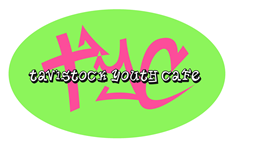 The New Tavistock Youth Café                 Unit 6, Pixon CourtCrelake Industrial Est,TavistockPL19 9AZ1-1 ReferralYoung Person’s Name………………………………………………………… D.O.B……………………………Young Person’s mobile:..........................................Young Person’s email:...................................................................................................AddressParent/Carers Name…….…………………………………………Contact email/mob………………………………………………… Are you in full time education/reduced timetable/home educated/other?......................................If in college, which college do you attend?........................................................................................Please give us some information about the need for support, this can be as long or short as you like but a bit of information will help us to understand what we can do to help 😊 Todays date…………………..I will be in touch with you soon,Best Wishes,Vicki - Tavistock Youth Café ManagerUse a separate sheet if necessary 